福祉有償運送・セダン等運転者講習会申込書　　　　　　　　　　　　　　　　　　　　　　　申込日　　2024年　　　月　　　　日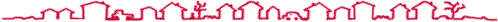 ご提供いただいた個人情報は、個人情報が不要であることを確認した時点で、およびその後当団体が必要と判断する一定月数を含めた期間において、第三者が受講者の個人情報に触れないよう、適切な管理体制のもとに、当団体が保管します。受講者本人から、個人情報の開示、修正または削除のご依頼があったときは、すみやかに開示、修正、または削除します。ふりがな氏名（修了証に記載するためはっきりと丁寧にご記入下さい）ふりがな氏名（修了証に記載するためはっきりと丁寧にご記入下さい）生年月日19　　　年　　　月　　　日生まれ（修了証に記載するため、ご記入をお願いします）連絡先（団体または個人）（住所）（電話）　　　　　　　　　　　　　　（FAX）（e-mail）日程会場5月11日（土）9時20分～18時『講義と実習』大井町生涯学習センター２階　会議室および駐車場交通：御殿場線「上大井」駅より徒歩12分住所：足柄上郡大井町金子1995番地